Control Fiscal al Servicio de Todos y del Medio AmbienteDE-F-19/V6/24-10-2022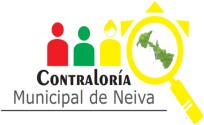 FORMATOFORMATOFORMATOFORMATOFORMATOFORMATOFORMATOFORMATOFORMATOFORMATOFORMATOFORMATOFORMATOMAPA DE RIESGTO PROCESO DE GESTION DE RECURSOS FISICOS Y FINANCIEROSMAPA DE RIESGTO PROCESO DE GESTION DE RECURSOS FISICOS Y FINANCIEROSMAPA DE RIESGTO PROCESO DE GESTION DE RECURSOS FISICOS Y FINANCIEROSMAPA DE RIESGTO PROCESO DE GESTION DE RECURSOS FISICOS Y FINANCIEROSMAPA DE RIESGTO PROCESO DE GESTION DE RECURSOS FISICOS Y FINANCIEROSMAPA DE RIESGTO PROCESO DE GESTION DE RECURSOS FISICOS Y FINANCIEROSMAPA DE RIESGTO PROCESO DE GESTION DE RECURSOS FISICOS Y FINANCIEROSMAPA DE RIESGTO PROCESO DE GESTION DE RECURSOS FISICOS Y FINANCIEROSMAPA DE RIESGTO PROCESO DE GESTION DE RECURSOS FISICOS Y FINANCIEROSMAPA DE RIESGTO PROCESO DE GESTION DE RECURSOS FISICOS Y FINANCIEROSMAPA DE RIESGTO PROCESO DE GESTION DE RECURSOS FISICOS Y FINANCIEROSMAPA DE RIESGTO PROCESO DE GESTION DE RECURSOS FISICOS Y FINANCIEROSMAPA DE RIESGTO PROCESO DE GESTION DE RECURSOS FISICOS Y FINANCIEROSPROCESORIESGOCALIFICACIÓNCALIFICACIÓNEVALUACIÓNCONTROLESNUEVA CALIFICACIONNUEVA CALIFICACIONNUEVA EVALUACIONOPCIONES DE MANEJOACCIONESRESPONSABLEINDICADORFECHA DE CUMPLIMIENTOPROCESORIESGOPROBABILI DADIMPAC TOEVALUACIÓNCONTROLESPROBABIL IDADIMPAC TONUEVA EVALUACIONOPCIONES DE MANEJOACCIONESRESPONSABLEINDICADORFECHA DE CUMPLIMIENTOIncumplimiento al plan anual de adquisiciones.12Zona de Riesgo BajaPermanente seguimiento12Zona de Riesgo BajaAsumir el RiesgoAdquirir los recursos de conformidad con las prioridades del Plan de adquisición.Modificación es durante la vigenciaal plan de adquisición31/12/202305 GESTION DE RECURSOS FISICOS Y FIANCIEROSSecretaría General05 GESTION DE RECURSOS FISICOS Y FIANCIEROSIncumplimiento en la presentación de informes de Ley.13Zona de Riesgo ModeradaPermanente actualización de fechase informes a presentar12Zona de Riesgo BajaAsumir el RiesgoSeguimiento al Cronograma de Presentación de Informes de Ley anuales.Secretaría GeneralNo de informes a presentar/ No de informes a presentar31/12/202313Zona de Riesgo Moderada12Zona de Riesgo BajaAsumir o Reducir elRiesgo31/12/2023